Update for key stakeholders
11 November 2022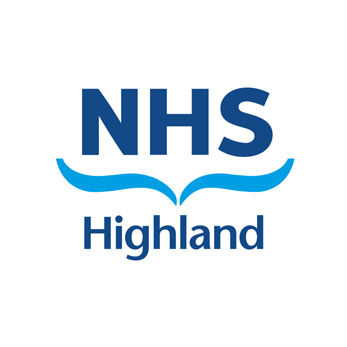 VaccinationAs at 2 November, vaccination figures across the whole of the NHS Highland area were: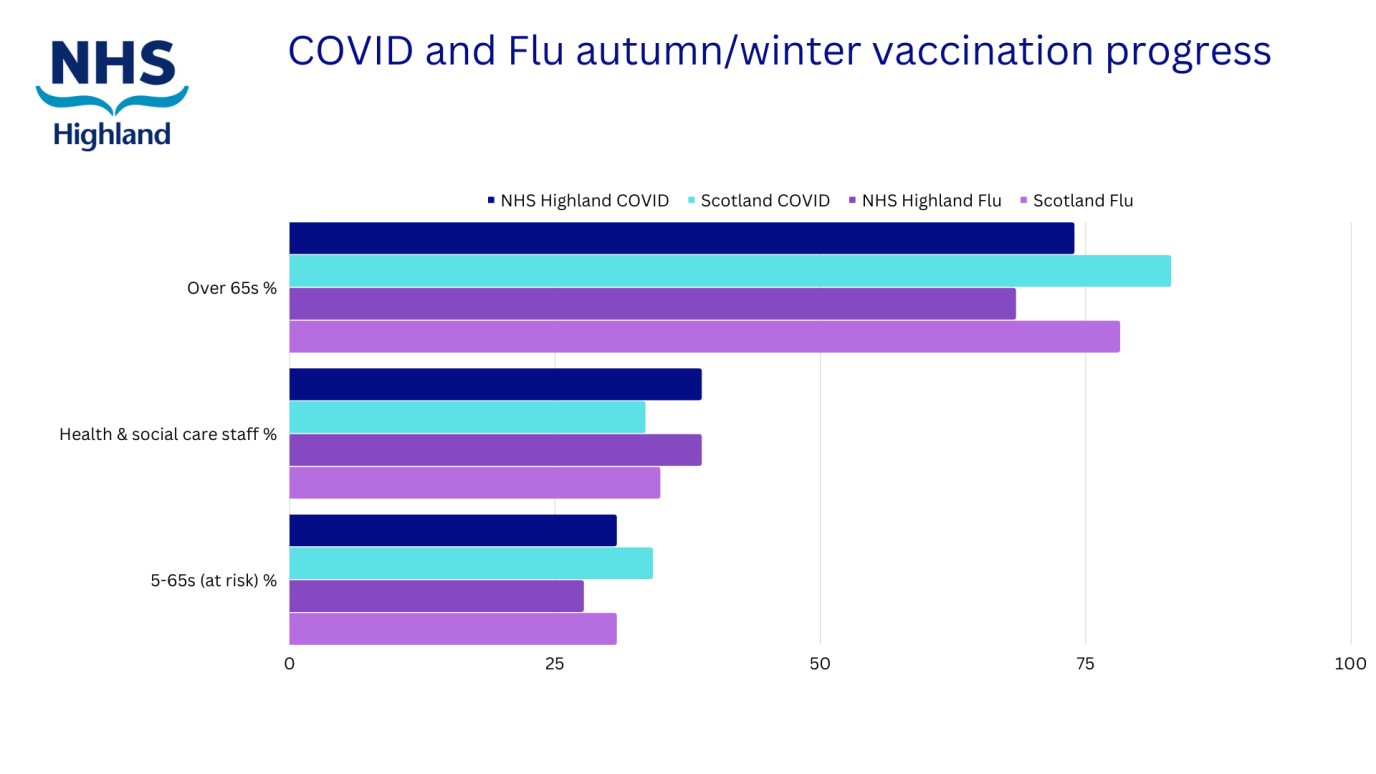 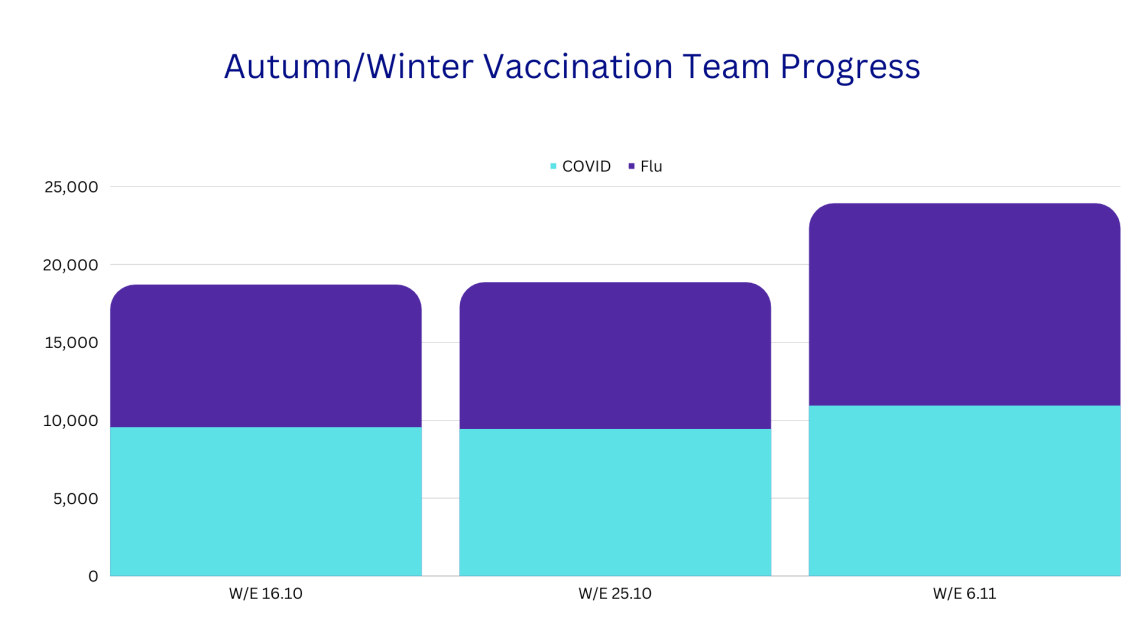 Strike actionWe are planning for all eventualities resulting from strike action in order to keep essential services running. We will issue more information if/when strike dates are confirmed.  Feedback		If you have comments or queries please contact nhshighland.feedback@nhs.scotOver 65s % completeHealth & social care staff % complete5-65s at risk % completeCOVID73.938.830.8Flu68.438.827.7